FINANCE 1. Approve the following Resolution: RESOLUTION OF THE BOARD OF EDUCATION OF THE  WESTFIELD SCHOOL DISTRICT IN THE COUNTY OF UNION, NEW JERSEY AUTHORIZING THE SUBMISSION OF OTHER CAPITAL PROJECT DOCUMENTS TO THE NEW JERSEY DEPARTMENT OF EDUCATION RESOLVED that the Westfield School District Board of Education approve the following project:  Courtyard Renovations at Westfield HS- FVHD #5252-DOE #5730-050-20-1000 BE IT FURTHER RESOLVED that the District’s Architects, Fraytak Veisz Hopkins Duthie, P.C., be authorized to submit the above project to the NJ Department of Education for approval on the District=s behalf. BE IT FURTHER RESOLVED that the above project be approved as A Other Capital projects@ as defined in N.J.A.C. 6A:26 B The District will not seek State funding for the above project. BE IT FURTHER RESOLVED that amendments to the Long-Range Facilities Plan by Fraytak Veisz Hopkins Duthie, P.C. to incorporate the above project be approved. CERTIFICATION I, Dana Sullivan, Business Administrator/Board Secretary of the Board of Education of the Westfield School District in the County of Union, New Jersey (the “Board”), DO HEREBY CERTIFY that the resolution entitled “RESOLUTION OF THE BOARD OF EDUCATION OF THE WESTFIELD SCHOOL DISTRICT IN THE COUNTY OF UNION, NEW JERSEY AUTHORIZING THE SUBMISSION OF OTHER CAPITAL PROJECT DOCUMENTS TO THE NEW JERSEY DEPARTMENT OF EDUCATION,” is a copy of the resolution which was duly adopted by the Board at a meeting duly called and held on July 9, 2020, in full compliance with the Open Public Meetings Act, N.J.S.A. 10:4-6, et. seq., at which meeting a quorum was present and acting throughout and which resolution has been compared by me with the original thereof as contained in the minutes as officially recorded in my office in the Minute Book of the Board and is a true, complete and correct copy thereof and the aforesaid resolution has not been repealed, amended or rescinded but remains in full force and effect on and as of the date hereof. IN  WITNESS  WHEREOF, I have hereunto set my hand and affixed the corporate seal of said Board this 9th day of July, 2020. 	 	(seal) 	 	 	 	 	 	 	Dana Sullivan 	 	 	 	 	 	 	 	Business Administrator/Board Secretary  Approve agreement for participation in coordinated Transportation Services with the South Bergen Jointure Commission for the 2020-2021 school year. Approve agreement for participation in coordinated Transportation Services with the Morris-Union Jointure Commission for the 2020-2021 school year. Approve and award transportation contract renewals for the 2020-2021 school year, as attached. ATTACHMENT #1 Approve and award in-district transportation contracts for the 2020-2021 school year, as attached. ATTACHMENT #2 VENDOR 	ROUTE DESTINATION 	WITH 	W/O 	WITH 	DAILY 	ADJ  	 	 	CAMERA CAMERA AIDE 	COST  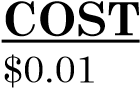 Durham School 	LPK5 	Lincoln 	$321.00 	 	$75.00 	$396.00 Approve agreement for participation in Coordinated Transportation Services with Union County Educational Services for the 2020-2021 school year. Approve Change Order #2, FVHD #5073 BGJ, for an increase to the overall contract for interior door replacement at various schools with K &D Contractors, LLC., in the amount of $35,314 The revised contract amount is $2,386,314. Approve transfer of $35,314 from the capital reserve account to fund interior door replacement to various schools. Accept a gift of pavers for Kehler Stadium from the Westfield Boosters Association valued at approximately $3,400.  Approve the following Resolution for Professional Services related to Special Education:  	WHEREAS, there exists a need for professional services in the specific area(s) of Special Education, for the 2020-2021 school year, and  	WHEREAS, funds are available for this purpose, and  	WHEREAS, the Public School Contracts Law (NJSA 18A:18A-1 et seq.) permits the award of contracts without competitive bids for professional services that require licensing and are regulated by law, and  	WHEREAS, the Public School Contracts Law requires that the Board of Education adopt a resolution awarding such contracts at a public meeting. NOW BE IT RESOLVED, by the Westfield Board of Education that the following contract is approved. 	Lindamood-Bell 	Sensory-Cognitive Instruction 	$136 per session 	10 N. Park Place 	 	 	Morristown, NJ 07960 	 	 	NOT TO EXCEED $100,000 Approve transfer of $20,438 from the maintenance reserve account for the removal of    asbestos and floor replacement at Franklin School.12. Approve transportation renewal contract to Durham School Services for Athletic transportation for the 2020-2021 school year, as follows: Approve renewal Bid No. SRA 19-20 to Durham School Services for transportation to School Related Activities for the 2020-2021 school year, as attached.Approve legal settlement between Villani Bus Company and the Westfield Board of Education for the 2019-2020 school year authorizing payment of 92.5% of contracted amount.Approve resolution/agreement between Union County Educational Services Commission and the Westfield Board of Education for participation in coordinated transportation services for the 2020-2021 school year. ATTACHMENT #3Approve legal settlement between Dapper Bus Company and the Westfield Board of Education for the 2019-2020 school year authorizing payment for April 2020 at 74.5% of contracted amount and May and June of 2020 at 92.5% of contracted amount.Services AM/PM & Aide Durham School Services LPK6 AM/PM & Aide Lincoln $321.00 $75.00 $396.00 $0.01 Durham School Services WA-11 Lincoln $266.00 $266.00 $0.01 By Faith Transportation NR2 Out-of-District $0.00 $266.00 $40.00 $306.00 $1.00 TripHourly Bus RatePer Diem Cost with CameraTolls/Parking RateATHActual Tolls/1-4 hours$508.50$508.50Parking per tripATHEach additional$96.61$96.61Actual Tolls/hourParking per tripField TripNo.54-Passenger School  Bus-Various DestinationsDeparture/ReturnTimesHourly BusRate with camerasOvertimeRateTolls and/orParkingFT-1In State: within 10 mile radius-Monday-FridayBetween the hours of 8 am – 3:00 pm$96.61$96.61Actual Tolls/Parking Required Per TripFT-1AIn State: within 10 mile radius- Monday - FridayAfter 3:00 pm$152.55$152.55Actual Tolls/Parking Required Per TripFT-2In State: within 25 miles radiusMonday - FridayBetween the hours of 8:00 am – 3:00 pm$96.61$152.55Actual Tolls/Parking Required Per TripFT-2AIn State: within 25 mile radiusMonday - FridayAfter 3:00 pm$152.55$152.55Actual Tolls/Parking Required Per TripFT-3In State: over 25 mile radius but under 100 mile radiusMonday - FridayBetween the hours of 8:00 am – 3:00 pm $96.61$152.55Actual Tolls/Parking Required Per TripFT-3AIn State: over 25 mile radius but under 100 mile radiusMonday - FridayAfter 3:00 pm$152.55$152.55Actual Tolls/Parking Required Per TripFT-4Out of StateMonday - FridayBetween the hours of 8:00 am – 3:00 pm$127.21$177.98Actual Tolls/Parking Required Per TripFT-4AOut of StateMonday – FridayAfter 3:00 pm$177.98$177.98Actual Tolls/Parking Required Per TripFT-5In State – WeekendsVaries$127.21$152.55Actual Tolls/Parking Required Per TripFT-5AOut of State – WeekendsVaries$127.21$177.98Actual Tolls/Parking Required Per Trip  